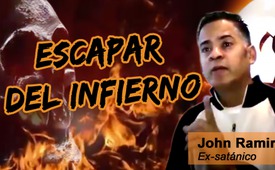 Escape del infierno John Ramírez ex-satanista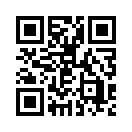 Usted ve y escucha ahora una biografía excepcional, la cual se ocupa de la realidad de la magia, la hechicería y el satanismo, contada por John Ramírez, un hombre que por muchos años tuvo experiencia en esta área. Sea lo que sea, lo que personalmente  se quiera pensar y creer de estas cosas, esta audiencia abierta y sin prejuicios nos parece indispensable.Escape del infierno John Ramírez ex-satanista
Usted ve y escucha ahora una biografía excepcional, la cual se ocupa de la realidad de la magia, la hechicería y el satanismo, contada por John Ramírez, un hombre que por muchos años tuvo experiencia en esta área. Sea lo que sea, lo que personalmente  se quiera pensar y creer de estas cosas, esta audiencia abierta y sin prejuicios nos parece indispensable. Ya muchos se  habían propuesto informar acerca de este mundo increíble, y no fueron tomados en serio. Mucho suena como improbable, impensable, y por lo tanto imposible, porque no puede ser mirado con los ojos físicos. Pero solo el hecho, de que algo no se pueda ver, no comprueba, que no exista. Se piensa en la existencia de la corriente eléctrica. Con solamente los ojos no se le puede ver, pero su existencia es clara. Pero, ¿de qué forma percibimos entonces la corriente eléctrica? Muy sencillo, a través de sus efectos, a través de su fuerza desencadenada. Lo mismo ocurre también con respecto a las cosas espirituales. También ellas se manifiestan, aunque no se les pueda ver a simple vista, no obstante a través de efectos y fuerzas experimentables. El siguiente video no es apto para niños. Pero con él, les deseamos a todos los adultos una experiencia adicional y en lo posible aclaradora.de is.Fuentes:Versión en inglés. :
https://www.youtube.com/watch?v=esewPTVXGDs

Versión en español:
https://www.youtube.com/watch?v=-aZaYKJHja8

Con la traducción alemana:
https://www.youtube.com/watch?v=8vTyQlkHkpM&amp;amp;list=PLrsVa_IYdNA0_uXuqU2L1Dd6LTGar21oZ&amp;amp;index=342Esto también podría interesarle:---Kla.TV – Las otras noticias ... libre – independiente – no censurada ...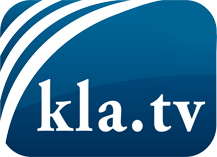 lo que los medios de comunicación no deberían omitir ...poco escuchado – del pueblo para el pueblo ...cada viernes emisiones a las 19:45 horas en www.kla.tv/es¡Vale la pena seguir adelante!Para obtener una suscripción gratuita con noticias mensuales
por correo electrónico, suscríbase a: www.kla.tv/abo-esAviso de seguridad:Lamentablemente, las voces discrepantes siguen siendo censuradas y reprimidas. Mientras no informemos según los intereses e ideologías de la prensa del sistema, debemos esperar siempre que se busquen pretextos para bloquear o perjudicar a Kla.TV.Por lo tanto, ¡conéctese hoy con independencia de Internet!
Haga clic aquí: www.kla.tv/vernetzung&lang=esLicencia:    Licencia Creative Commons con atribución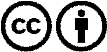 ¡Se desea la distribución y reprocesamiento con atribución! Sin embargo, el material no puede presentarse fuera de contexto.
Con las instituciones financiadas con dinero público está prohibido el uso sin consulta.Las infracciones pueden ser perseguidas.